АДМИНИСТРАЦИЯЖЕМЧУЖИНСКОГО СЕЛЬСКОГО ПОСЕЛЕНИЯНИЖНЕГОРСКОГО РАЙОНА РЕСПУБЛИКИ КРЫМПОСТАНОВЛЕНИЕ № 186-П16 ноября 2020 года								с.ЖемчужинаО внесении изменений в постановление администрации Жемчужинского сельского поселения Нижнегорского района Республики Крым от 12 ноября 2019 года № 120-П «Об утверждении муниципальной программы «Благоустройство территории Жемчужинского сельского поселения Нижнегорского района Республики Крым»»В соответствии с п.1 ст. 179 Бюджетного кодекса Российской Федерации, Федеральным законом от 06.10.2003 № 131-ФЗ «Об общих принципах организации местного самоуправления в Российской Федерации», Законом Республики Крым от 02.06.2015 № 108-ЗРК/2015 «О стратегическом планировании в Республике Крым», Законом Республики Крым от 27.02.2020 № 48-ЗРК/2020 «О внесении изменений в Закон Республики Крым «О бюджете Республики Крым на 2020 год и плановый период 2021 и 2022 годов», Уставом муниципального образования Жемчужинское сельское поселение Нижнегорского района Республики Крым, Администрация Жемчужинского сельского поселения Нижнегорского района Республики Крым ПОСТАНОВЛЯЕТ:1. Муниципальную программу «Благоустройство территории Жемчужинского сельского поселения Нижнегорского района Республики Крым» изложить в новой редакции, прилагается.2. Финансирование расходов на реализацию муниципальной программы «Благоустройство территории Жемчужинского сельского поселения Нижнегорского района Республики Крым» осуществлять в пределах средств, предусмотренных в бюджете Жемчужинского сельского поселения Нижнегорского района Республики Крым на указанные цели.3. Настоящее решение подлежит обнародованию на официальном Портале Правительства Республики Крым на странице Нижнегорского района (nijno.rk.gov.ru) в разделе «Районная власть», «Муниципальные образования района», подраздел «Жемчужинский сельский совет», а также на информационном стенде администрации Жемчужинского сельского поселения Нижнегорского района Республики Крым, расположенного по адресу: Нижнегорский район, с. Жемчужина, ул. Школьная, 2 и на официальном сайте администрации Жемчужинского сельского поселения Нижнегорского района Республики Крым (http://жемчужинское-сп.рф) в сети Интернет.4. Настоящее постановление вступает в силу с момента его подписания.Председатель Жемчужинского сельского совета - глава администрацииЖемчужинского сельского поселения					С.И.ЧупиковПриложение к постановлению администрации Жемчужинского сельского поселенияНижнегорского района Республики Крым от 12 ноября 2019 года № 120-П(в редакции постановления администрации Жемчужинского сельского поселенияНижнегорского района Республики Крым от 10.03.2020 № 36/1-П, от 16.11.2020 № 186-П) МУНИЦИПАЛЬНАЯ ПРОГРАММА «Благоустройство территории Жемчужинского сельского поселения Нижнегорского района Республики Крым»ПАСПОРТМуниципальной программы«Благоустройство территории Жемчужинского сельского поселения Нижнегорского района Республики Крым»1. Содержание проблемы и обоснование необходимости ее решения программными методамиВ сложившейся ситуации участки, наиболее посещаемых общественных пространств, требуют проведения необходимых работ по комплексному благоустройству. Для нормального развития сельского поселения имеет большое значение инженерное благоустройство его территорий. Инженерное благоустройство территорий включает в себя такие вопросы, как установка ограждений, озеленение территорий, обустройство детских и спортивных площадок, парковой зоны, поддержание санитарного состояния мест скопления ТБО, мест общего пользования, проведение дератизации, дезинсекции мест общего пользования, расположенных в границах Жемчужинского сельского поселения Нижнегорского района Республики Крым, освещение населенных пунктов поселения.2. Основные цели и задачи, сроки и этапы реализации муниципальной программы, а также целевые показателиЦелью Программы является повышение качества, комфорта посещаемых объектов на территории Жемчужинского сельского поселения Нижнегорского района Республики Крым, повышение уровня внешнего благоустройства территории населенных пунктов, их чистоты, решение экологических и санитарных проблем путем:- формирования единых подходов и ключевых приоритетов формирования комфортной среды на территории Жемчужинского сельского поселения Нижнегорского района Республики Крым с учетом приоритетов территориального развития;- обеспечения физической, пространственной и информационной доступности общественных территорий для инвалидов и других маломобильных групп населения;- повышения уровня благоустройства общественных территорий.- формирования культурно-досуговой и воспитательной среды для молодежи;- обустройства существующих хозяйственных, детских, спортивных площадок малыми архитектурными формами;- освещения улиц поселения;- поддержания санитарного состояния мест общего пользования.Задачи программы:Формирование единых подходов и ключевых приоритетов формирования благоприятного социального микроклимата и благоустройства территории Жемчужинского сельского поселения Нижнегорского района Республики Крым с учетом приоритетов территориального развития. Обеспечение физической, пространственной и информационной доступности к объектам общественных территорий для инвалидов и других маломобильных групп населения. Повышение уровня благоустройства общественных территорий.Целевыми показателями программы является:- количество благоустроенных общественных территорий; - количество благоустроенных общественных территорий, на которых обеспечена доступность зданий, сооружений для инвалидов и других маломобильных групп населения; - количество озелененных территорий Жемчужинского сельского поселения Нижнегорского района Республики Крым;- количество освещенных улиц;- количество проведенных дератизаций, дезинсекций мест общего пользования, расположенных в границах Жемчужинского сельского поселения Нижнегорского района Республики Крым;- количество квадратных метров, на которых обеспечена санитарная очистка и уборка территорий муниципального образования Жемчужинское сельское поселение Нижнегорского района Республики Крым.3. Система программных мероприятий, в том числе ресурсное обеспечение программы, перечень мероприятий, источники финансированияБлагоустройство территории - комплекс предусмотренных правилами благоустройства территорий муниципального образования мероприятий по содержанию территории, а также по проектированию и размещению объектов благоустройства, направленных на обеспечение и повышение комфортности условий проживания граждан, поддержание и улучшение санитарного и эстетического состояния территории.Минимальный перечень видов работ по благоустройству общественных территорий (далее - минимальный перечень):- установка скамеек;- оборудование площадок, площадок для отдыха и досуга, - установка малых архитектурных форм;- озеленение территорий;- установка ограждений;- проведение дезинсекции территории площадок для отдыха, досуга и проведения соревнований;- установка пандусов и иные виды работ, обеспечивающие доступность зданий, сооружений;- организация уличного освещения;- проведение мероприятий по санитарной очистке и уборке территорий.Источником финансирования Программы является:- бюджет Жемчужинского сельского поселения Нижнегорского района Республики Крым. -бюджет Республики КрымОбъем финансирования Программы подлежит корректировке на соответствующий финансовый год.4. Нормативное обеспечениеПрограмма разработана в соответствии с - Федеральным законом от 06.10.2003 № 131-ФЗ «Об общих принципах организации местного самоуправления в Российской Федерации», приказом Министерства строительства и жилищно-коммунального хозяйства Российской Федерации от 06.04.2017 № 691/пр «Об утверждении методических рекомендаций по подготовке государственных программ субъектов Российской Федерации и муниципальных программ формирования современной городской среды в рамках реализации приоритетного проекта «Формирование комфортной городской среды» на 2018 - 2022 годы», статьями 83, 84 Конституции Республики Крым, статьями 28, 41 Закона Республики Крым от 21.05.2014 № 5-ЗРК «О системе исполнительных органов государственной власти Республики Крым», Порядком предоставления и распределения субсидий из бюджета Республики Крым бюджетам муниципальных образований Республики Крым на проведение мероприятий по санитарной очистке и уборке территорий муниципальных образований Республики Крым в рамках реализации Государственной программы реформирования жилищно-коммунального хозяйства Республики Крым, утвержденным постановлением Совета министров Республики Крым от 30.01.2018 № 35 «Об утверждении Государственной программы реформирования жилищно-коммунального хозяйства Республики Крым на 2018-2020 годы», постановлением Совета министров Республики Крым от 14.02.2020 № 81 «Об особенностях реализации закона Республики Крым от 28.11.2019 № 19-ЗРК/2019 «О бюджете Республики Крым на 2020 год и на плановый период 2021 и 2022 годов» Уставом муниципального образования Жемчужинское сельское поселение Нижнегорского района Республики Крым.5. Механизм реализации муниципальной программы и контроль за ходом ее реализацииАдминистратором муниципальной программы является Администрация Жемчужинского сельского поселения Нижнегорского района Республики Крым, которая несет ответственность за:- своевременное и эффективное использование бюджетных средств;-качественное выполнение реализуемых мероприятий муниципальной программы;- достижение показателей результатов реализации муниципальной программы, как по годам ее реализации, так и в целом за весь период программы;- своевременное внесение изменений в муниципальную программу;-соблюдение сроков предоставления и качества подготовки отчетов об исполнении муниципальной программы.Администратор осуществляет контроль за достижением установленных целей и задач муниципальной программыОбщественная муниципальная территория - территории, которыми беспрепятственно пользуется неограниченный круг лиц на бесплатной основе (в том числе площади, улицы, проезды, кладбища, скверы, бульвары, парки, детские и спортивные площадки).Трудовое участие заинтересованных лиц - выполнение неоплачиваемых работ по благоустройству, не требующих специальной квалификации (субботник, окрашивание элементов благоустройства, высадка растений, создание клумб.Утверждение (корректировка) правил благоустройства поселений, с учетом общественных обсуждений и методических рекомендаций, утвержденных Министерством строительства и жилищно-коммунального хозяйства Российской Федерации.Администратор обеспечивает разработку, координацию деятельности соисполнителей и участников муниципальной программы, а также мониторинг ее реализации и предоставление отчетности о достижении целевых показателей (индикаторов) муниципальной программы.6. Оценка эффективности реализации муниципальной программыОценка эффективности муниципальной программы «Благоустройство территории Жемчужинского сельского поселения Нижнегорского района Республики Крым» проводится в соответствии с постановлением администрации Жемчужинского сельского поселения Нижнегорского района Республики Крым от 26 декабря 2014 года № 12 «Об утверждении Порядка разработки, реализации и оценки эффективности муниципальных программ муниципального образования Жемчужинское сельское поселение Нижнегорского района Республики Крым», постановлением администрации Жемчужинского сельского поселения Нижнегорского района Республики Крым от 24 октября 2017 года № 98 –П «Об утверждении Методики оценки эффективности реализации муниципальных целевых программ», Администрация Жемчужинского сельского поселения Нижнегорского района Республики КрымПеречень основных мероприятий муниципальной программы «Благоустройство территорииЖемчужинского сельского поселения Нижнегорского района Республики Крым»Ресурсное обеспечение реализации муниципальной программы «Благоустройство территорииЖемчужинского сельского поселения Нижнегорского района Республики Крым»по источникам финансированияОтветственный исполнитель ПрограммыАдминистрация Жемчужинского сельского поселения Нижнегорского района Республики КрымМуниципальный заказчик программыАдминистрация Жемчужинского сельского поселения Нижнегорского района Республики КрымРазработчик ПрограммыАдминистрация Жемчужинского сельского поселения Нижнегорского района Республики КрымОснование для разработки Программы- Федеральный закон РФ № 131-ФЗ от 06.10.2003 г. «Об общих принципах организации местного самоуправления в Российской Федерации»; - Устав муниципального образования Жемчужинское сельское поселение Нижнегорского района Республики Крым,Подпрограммы ПрограммыОтсутствуютЦели ПрограммыВыполнение комплексного благоустройства с целью создания наилучших социально-бытовых условий проживания населения на территории Жемчужинского сельского поселения Нижнегорского района Республики КрымЗадачи ПрограммыФормирование единых подходов и ключевых приоритетов формирования благоприятного социального микроклимата и благоустройства территории Жемчужинского сельского поселения Нижнегорского района Республики Крым с учетом приоритетов территориального развития. Повышение уровня благоустройства общественных территорий.Этапы и сроки реализации Программы2020 год2021год2022 годПодпрограммыОтсутствуютОбъемы бюджетных ассигнований ПрограммыИсточниками финансирования Программы является бюджет Жемчужинского сельского поселения Нижнегорского района Республики Крым и субсидия, предоставленная из бюджета Республики Крым на финансовое обеспечение мероприятий по санитарной очистке и уборке территорий муниципальных образований Республики Крым; объем финансового обеспечения Программы составит:
2020 год –752918,00 руб.2021 год –125000,00 руб.2022 год –125000,00 руб.Ожидаемые результаты реализации Программы- повышение уровня комфорта граждан;- улучшение внешнего облика Жемчужинского сельского поселения Нижнегорского района Республики Крым;- увеличение доли благоустроенных общественных территорий на территории Жемчужинского сельского поселения Нижнегорского района Республики КрымN
п/пНомер и наименование основного мероприятияОтветственный исполнитель Программы, основного мероприятия ПрограммыСрокСрокОжидаемый непосредственный результат реализации основного мероприятия (краткое описание)N
п/пНомер и наименование основного мероприятияОтветственный исполнитель Программы, основного мероприятия Программыначала реализации (год)окончания реализации (год)Ожидаемый непосредственный результат реализации основного мероприятия (краткое описание)1234561.Основное мероприятие 1. благоустройство общественных территорийадминистрация Жемчужинского сельского поселения Нижнегорского района Республики Крым20202022улучшение внешнего облика Жемчужинского сельского поселения Нижнегорского района  Республики Крым и повышение уровня комфортности для населения:- озеленение территорий поселения;- обустройство мест массового отдыха населения;-освещение населенных пунктов поселения2Основное мероприятие 2. Проведение дезинсекций и дератизаций мест общего пользованияадминистрация Жемчужинского сельского поселения Нижнегорского района Республики Крым20202022снижение риска для здоровья населения 3Основное мероприятие 3. Борьба с карантинными сорнякамиадминистрация Жемчужинского сельского поселения Нижнегорского района Республики Крым20202022снижение риска для здоровья населения4Основное мероприятие 4. Установка игрового оборудования на детских площадках поселенияадминистрация Жемчужинского сельского поселения Нижнегорского района Республики Крым20202022улучшения досуга малышей5Основное мероприятие 5. Установка лавочекадминистрация Жемчужинского сельского поселения Нижнегорского района Республики Крым20202022улучшение внешнего облика Жемчужинского сельского поселения Нижнегорского района Республики КрымОсновное мероприятие 66Санитарная очистка и уборка территорийадминистрация Жемчужинского сельского поселения Нижнегорского района Республики Крым2020улучшение санитарного состояния и создание комфортных условий для проживания жителей села, в том числе содержания в аккуратном и чистом состоянии территорий муниципального образования Жемчужинское сельское поселение Нижнегорского района Республики КрымНаименованиеОтветственный исполнительНаименование муниципальной программы, подпрограммы муниципальной программы, мероприятийИсточник финансирования (наименование источников финансирования)Оценка расходов по годам реализации муниципальной программы (тыс. рублей)Оценка расходов по годам реализации муниципальной программы (тыс. рублей)Оценка расходов по годам реализации муниципальной программы (тыс. рублей)НаименованиеОтветственный исполнительНаименование муниципальной программы, подпрограммы муниципальной программы, мероприятийИсточник финансирования (наименование источников финансирования)2020202120221234567Муниципальная программаадминистрация Жемчужинского сельского поселения Нижнегорского района Республики Крым«Благоустройство территории Жемчужинского сельского поселения Нижнегорского района Республики Крым»всего,752,918125,000125,000Муниципальная программаадминистрация Жемчужинского сельского поселения Нижнегорского района Республики Крым«Благоустройство территории Жемчужинского сельского поселения Нижнегорского района Республики Крым»в т.ч. по отдельным источникам финансирования:Муниципальная программаадминистрация Жемчужинского сельского поселения Нижнегорского района Республики Крым«Благоустройство территории Жемчужинского сельского поселения Нижнегорского района Республики Крым»Бюджет Жемчужинского сельского поселения Нижнегорского района Республики Крым452,918125,000125,000Муниципальная программаадминистрация Жемчужинского сельского поселения Нижнегорского района Республики Крым«Благоустройство территории Жемчужинского сельского поселения Нижнегорского района Республики Крым»бюджет Республики Крым300,000Муниципальная программаадминистрация Жемчужинского сельского поселения Нижнегорского района Республики Крым«Благоустройство территории Жемчужинского сельского поселения Нижнегорского района Республики Крым»внебюджетные средства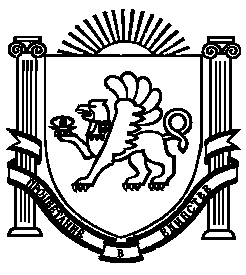 